Hygiene and Nutrition - Grade 2 Term 1 Exam 2023Tick (✓) the dangerous chemical.
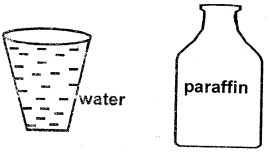 _______________ can cause accidents in the kitchen (knife, plate)Name 3 common accidents at home._____________________________________________________________________Match the senses and sense organs.Touching                         noseSmelling                          eyesSeeing                             earsTasting                             handsHearing                           tongueWe __________________ fruits before eating them (bite, wash)Teeth that we remove are called _______________ (milkteeth, bad teeth)We should not ___________________ personal items (use, share)Write 2 uses of water.________________________________________________Match the following foods with where we buy them                       shop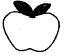            fishmongers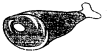            market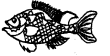                         butchery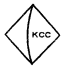 We should eat food with our mouths _________________ (open, closed)Talking while eating can cause ___________________ (drown, choke).Write three foods we can eat for supper.__________________________________________________________________________________________Food we eat in the morning is called _______________________. (supper, breakfast)Boys use _______________________ to pass urine at school. (urinals, bathrooms)Write 'True' or 'False'.We should not play with sharp objects. __________________.Fire can cause burns. _______________________.It is a good habit to run as you eat. ______________________Hot liquid cannot burn us. ______________________Chew food well before swallowing. _______________________Name two foods we get from animal sources_____________________________________________________________Name the forms of medicines below.
__________________________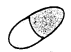 
__________________________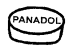 
___________________________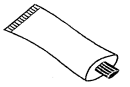 
___________________________
(Ointment, tablet, capsules, syrup)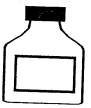 After using the toilet we should ___________________it. (knock, flush)This is a ___________________ (toilet, latrine)
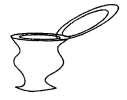 Draw and colourBanana
      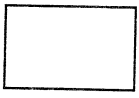 Orange
Foods like________________ and_______________ are not good for our teeth.
(carrots, biscuits, sweets, milk)A ripe mango taste ____________________.
(bitter, sweet)Draw the sharp objects that can cause accident at home.Scissors
Knife
Razor blade
A hot jiko can cause a ____________________ (burn, cut)We should put waste in a ______________________ (dustbin, pocket)DrinKing water should be _____________________ (cooked, boiled)